Service for the Lord’s Day	       West End Presbyterian ChurchOctober 10, 2021 │ Twenty-sixth Sunday in Ordinary Time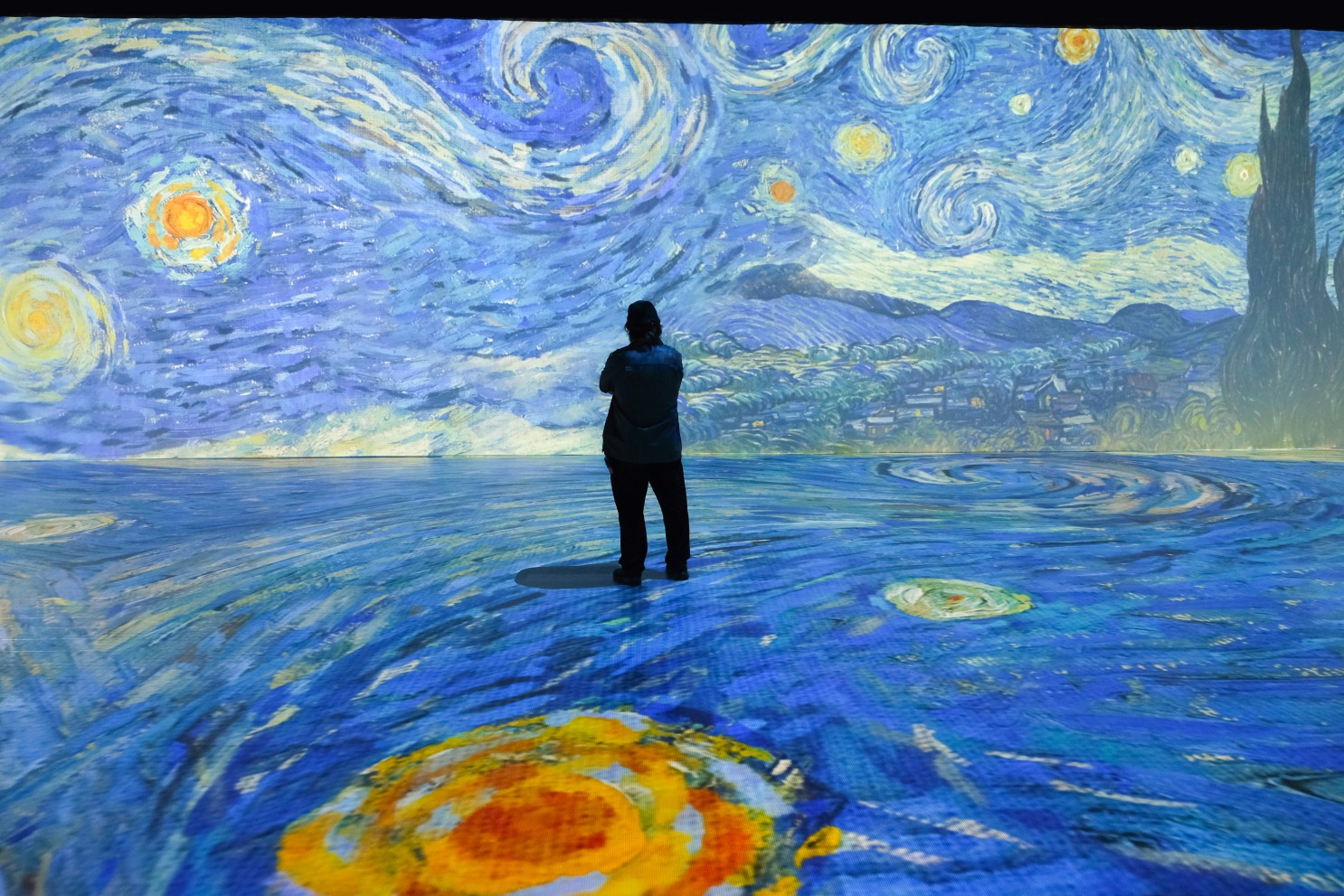 A spectator admires Vincent Van Gogh’s “The Starry Night” in the immersive experience “Beyond Van Gogh” 
We Gather as God’s PeopleChiming of the TrinityWelcome and AnnouncementsA Moment for Generosity: “Together for Joy”Prelude                         “When Morning Gilds the Skies”                    arr. Jeff BennettCall To Worship					                     Laura Pitts, Liturgist      Praise the Lord!         Let my whole being praise the Lord!     I will praise the Lord with all my life,         I will sing praises to my God as long as I live.     God is the maker of heaven and earth,         The sea, and all that is in them.     God is faithful forever,         And reigns with justice and righteousness.Invitation to ConfessionPrayer of ConfessionGracious and Wondrous God, we confess that we never seem to have enough. We    desire to have more. We pursue what we do not have because others have it and we want it. We push ourselves to extremes, ignoring the poor, the oppressed among us, those whose voices we have marginalized, in order to assure ourselves of worldly success, security, wealth, and notoriety. Forgive us for our foolish ways. Lead us in your wisdom to pursue justice and righteousness. Guide us in your way of generosity to a spirit of abundant love and care for those in need among us. Hold us to your truth and help us repent where we have gone astray to the ways of the world, instead of following your way, your truth, and your life, through Jesus Christ, who laid down his life for us. It is in Christ’s name we pray. Amen.Silent ConfessionAssurance of Forgiveness     The Lord is merciful and gracious,        slow to anger and abounding in steadfast love.     As far as the east is from the west,         so far does God remove our sins from us.     Friends, here is good news indeed:        in the name of Christ, we are forgiven.A Time for the Child in Us All                                                      		    Judy TrivettWe Listen for God’s WordPrayer for IlluminationThe Word Read                                      Hebrews 4:12-16		 Page 206, OT, Pew Bible  The Word of God for the People of God.      Thanks be to God.Special Music                                 “My Jesus, I Love Thee”                               arr. Lloyd LarsonThe Word Read                                         Mark 10:17-31                              Page 43, NT, Pew Bible  The Word of God for the People of God.        Thanks be to God.We Respond to God’s WordThe Word Proclaimed		                                              	          Rev. Donald Stewart“What Must I Do to Receive Life?”Affirmation of Faith 	                                                                      The Apostles’ CreedI believe in God the Father Almighty, Maker of heaven and earth, and in Jesus ChristHis only Son our Lord; who was conceived by the Holy Ghost, born of the Virgin Mary, suffered under Pontius Pilate, was crucified, dead, and buried; he descended into hell; the third day he rose again from the dead; he ascended into heaven, and sitteth on the right hand of God the Father Almighty; from thence he shall come to judge the quick and the dead. I believe in the Holy Ghost; the holy catholic church; the communion of saints; the forgiveness of sins; the resurrection of the body; and the life everlasting. Amen.   
Prayers of the People & The Lord’s PrayerOur Father who art in heaven, hallowed be thy name. Thy kingdom come, thy will be done, on earth as it is in heaven. Give us this day our daily bread; and forgive us our debts, as we forgive our debtors; and lead us not into temptation but deliver us from evil. For thine is the kingdom and the power and the glory, forever. Amen.
Offering of Gifts and TithesWe Follow God’s Word Into the WorldPrayer of Dedication     We give our offering hopefully, hoping that you can use these gifts, hoping
  that these gifts can further your kingdom, hoping that your kingdom will 
  come. Your kingdom, your will be done, on earth as it is in heaven. Amen.DoxologyCharge and BenedictionWPostlude                       “Postlude in B flat”                    by Caleb Semper, arr. Michael RyanWToday’s flowers are given to the glory of Godin memory of Linda Lee Thomasby Jennifer Thomas & Marilyn Thomas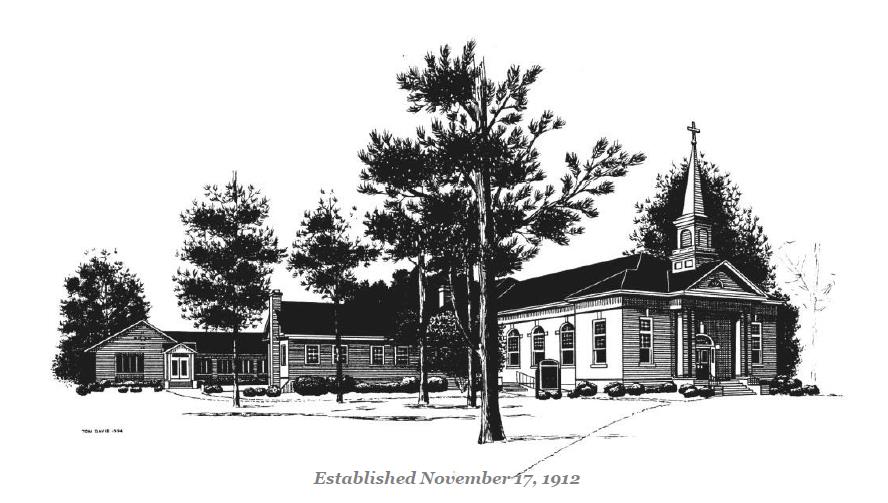 West End Presbyterian Churchwww.westendpres.church  PO Box 13  275 Knox Lane W West End, NC  27376 	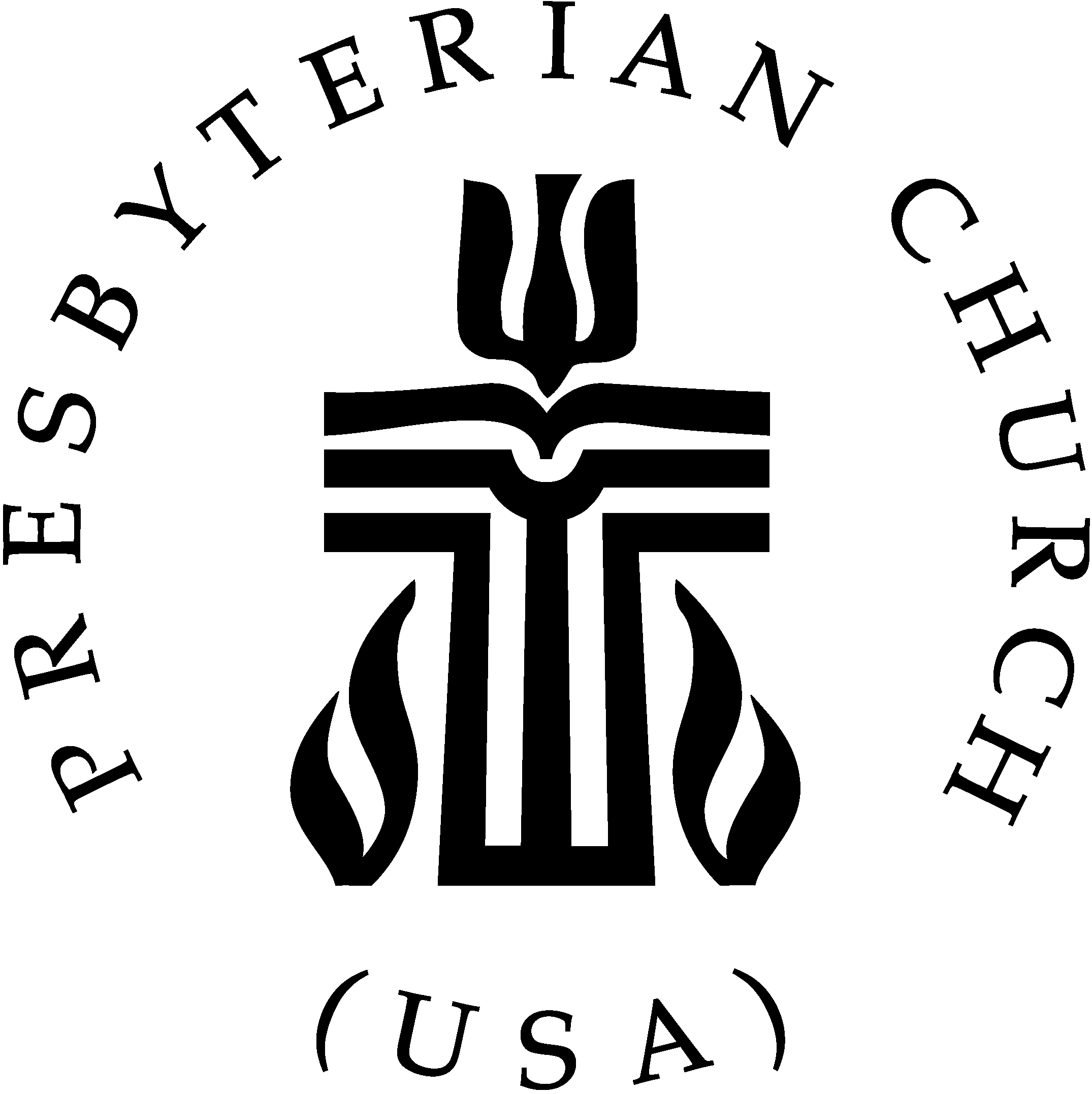 Jennifer Thomas, Director of Music                                                                                                  jennifer@westendpres.church     & Interim Church Administrator                        	    churchadmin@westendpres.churchPaula Montgomery, Finance Administrator                                                                                    paula@westendpres.churchKathy Hess, Sexton                                                                                                                         